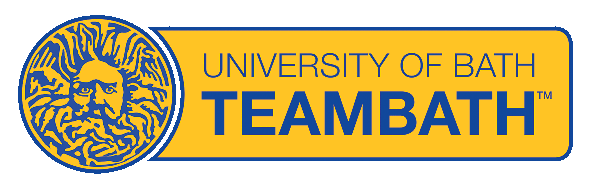 Job DescriptionCode: A/F – Application form, I/T – Interview/TestJob title:Regional Performance Development Centre (RPDC) – Head Coach Department/School:Sports Development & RecreationGrade:7Location:Sports Training VillageJob purposeAs part of the TeamBath/LTA RPDC the successful candidate will plan, deliver and oversee the coaching programme for some of Britain’s top 10-14 year olds. The responsibilities include developing the competitive, technical, physical and psychological aspects of each player’s game and working towards their long-term tennis development and educational needs. The goal will be to produce and develop U14 tennis players to compete internationally at the junior, university and senior stage eventually. Additionally the candidate will have to manage and develop excellent relations with the LTA and enhance the internal club development pathway.Source and nature of management provided Director of TennisStaff management responsibilityDirect line management of 1-2 performance tennis coaches and coordination of consultants and key practitioners (Strength and Conditioning Coaches, Physiotherapist and Nutritionist).  Career and Professional Development ActivitiesFrom time to time you may be asked to assist in the facilitation of CPD activities.  This will form part of your substantive role and you will not receive additional payment for these activities.  Special conditions The RPDC – Head Coach will be required to travel certain weeks and work weekends throughout the year at domestic and International tournaments, plus oversee the Saturday morning regional squads.The candidate will require an up to date DBS check and LTA registartaion and/or full license. Main duties and responsibilities Main duties and responsibilities 1Overall lead and responsibility for all U14 players on the RPDC programme, including goal setting, tournament scheduling and periodised programming. Regular communication with parents is an essential part of this area. On court performance coaching delivery of 25-30 hours a week. 2Ensure all planning and scheduling is correct for all players and coaches between Monday and Saturday each week. Oversee and manage U14 regional camps and LTA development squads within the University of Bath alongside the LTA southwest team.3Direct line management of 1-2 performance coaches on the RPDC academy. In addition coordinate a group of practitioners to support the mini tennis performance programme when required and enhance the club/development pathway. This will be known as the Local Performance Development Centre (LPDC)4Lead on an overall budget of approximately £50,000-£60,000 to ensure best use of LTA funds for the best U14 players in the region. Select and prepare projects that supports the talent development pathway at TeamBath Tennis5Communicate with tennis players’ parents, doctors, physiotherapists and any other internal or external stakeholders on a regular basis. This is to include formal reports and meetings when required. 6Effectively complete administration requirements expected of a performance coach/manager off court. This will include planning and budgeting for trips and reviewing travel budgets. From time to time be involved with larger budget discussions with Director of Tennis.7Jointly responsible for maintaining the access programme as a key strategy to recruitment to the RPDC Academy. Furthermore, progress and manage working relationships with a network of coaches and clubs in the south west  8Liaise and work with  the LTA (Lawn Tennis Association) to maintain a good working relationship with age group captains. In addition, be available  to travel with TeamBath teams and National GB teams abroad to International events if required.9Develop a strong relationship with the newly appointed  LTA National and Regional coaches. 10Understand and utilize the multi-disciplinary approach and culture of elite sport here at TeamBath. You will from time to time be required to undertake other duties of a similar nature as reasonably required by your line manager. You will from time to time be required to undertake other duties of a similar nature as reasonably required by your line manager. CriteriaEssentialDesirableAssessed byAssessed byA/FI/TQualificationsMaster Performance Coach or previous PCA level 5 qualification plus attendance of coach education days.University degreeExperience/KnowledgeExperience in developing and implementing innovative performance coaching ideas and putting them into practice. Work in an applied and integrated mannerExperience of strategic planning and scheduling for performance tennis playersProven engagement with relevant national and regional organisations and initiatives (LTA/ITF). An ability to demonstrate up to date extensive knowledge of Elite TennisExperience of working within a multi-disciplinary team in the delivery of coaching performance tennis.An understanding of the requirements to achieve elite levels of performance from mini tennis through to high performance.Planning at a strategic level and ability to implement plans primarily for High Performance tennis.Management of access programmes for the IHPC and build Tennis relations and networks across the south westSkillsExcellent communication skills (written and oral) and ability to work in a facilitative rather than instructional manner.Ability to communicate effectively to a wide range of audiencesExcellent presentation skills.Sound Information Technology skillsOrganisational and time management skills utilising off court time effectivelyAbility to work under pressureAbility prioritise own workloadAttributesHighly motivated with a passion for Tennis Personal Integrity and the ability to invoke trust and respect from othersA positive attitudeSelf-motivatedAble to work in a team and individuallyOther ConsiderationsAn understanding and commitment to equal opportunities in sport with a commitment to working in an equitable way.Ability to work irregular and unsocial hours as required outside normal office hours including evenings, weekends and bank holidays.Ability to travel with players around the UK and on International trips both for the IHPC and the LTA  